§1203-A.  DefinitionsAs used in this section, unless the context otherwise indicates, the following terms have the following meanings.  [PL 1981, c. 705, Pt. G, §3 (NEW).]1.  Clerk.  "Clerk" means the Clerk of Court of the Superior Court and includes any of his assistants.[PL 1983, c. 202, §1 (AMD).]2.  Court.  "Court" means the Superior Court of this State and includes, when the context requires, any justice of the court.[PL 1981, c. 705, Pt. G, §3 (NEW).]3.  Juror.  "Juror," for the purposes of this chapter, means any person who attends court for the purpose of serving on a jury, is on call and available to report to court to serve on a jury when so needed and so requested by the court or whose summoned service on a jury is postponed to a future date certain.[PL 1981, c. 705, Pt. G, §3 (NEW).]4.  Master list.  "Master list" means a list of names and addresses, or identifying numbers, of prospective jurors that have been randomly selected from the source list.[PL 1981, c. 705, Pt. G, §3 (NEW).]5.  Random selection.  "Random selection" means the selection of names in a manner immune from the purposeful or inadvertent introduction of subjective bias, so that no recognizable class of the population on the lists from which the names are being selected can be purposely or inadvertently included or excluded.[PL 1981, c. 705, Pt. G, §3 (NEW).]6.  Source list.  "Source list" means the list or lists from which names of prospective jurors are drawn.[PL 1981, c. 705, Pt. G, §3 (NEW).]SECTION HISTORYPL 1981, c. 705, §G3 (NEW). PL 1983, c. 202, §1 (AMD). The State of Maine claims a copyright in its codified statutes. If you intend to republish this material, we require that you include the following disclaimer in your publication:All copyrights and other rights to statutory text are reserved by the State of Maine. The text included in this publication reflects changes made through the First Regular and First Special Session of the 131st Maine Legislature and is current through November 1. 2023
                    . The text is subject to change without notice. It is a version that has not been officially certified by the Secretary of State. Refer to the Maine Revised Statutes Annotated and supplements for certified text.
                The Office of the Revisor of Statutes also requests that you send us one copy of any statutory publication you may produce. Our goal is not to restrict publishing activity, but to keep track of who is publishing what, to identify any needless duplication and to preserve the State's copyright rights.PLEASE NOTE: The Revisor's Office cannot perform research for or provide legal advice or interpretation of Maine law to the public. If you need legal assistance, please contact a qualified attorney.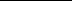 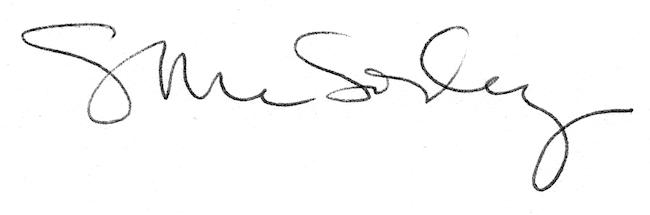 